Резюме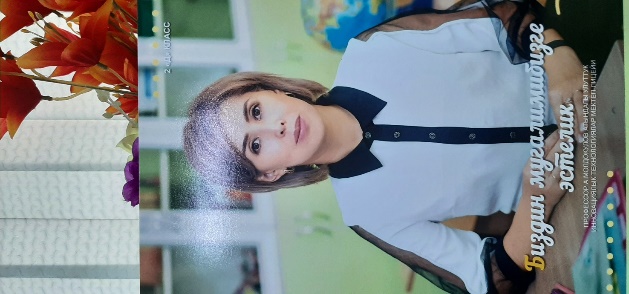 Аты жөнү: Мусаева Аманбүбү КарыпбековнаТуулган жылы: 24.06.1984ж Улуту: кыргызБилими: ЖогоркуҮй-бүлөсү: Үй-бүлөлүү, 3 баланын апасыҮй дареги: Алтын - Ордо жаңы конушуТел номери: 0705 08-55-78  amanbubumusaeva20@ mail.ruБилими: 2001-2007-жылы И. Арабаев атындагы КМУнун «Педагогика жана башталгыч класстар» факультетин артыкчылык диплому менен аяктаган, 2015-2017 жылы КМУнун «География экология жана туризм» факультетинин магистратура бөлүмүн бүтүргɵн. ЖОЖдо алган грамоталары: Студенттердин илимий – практикалык конференциясында грамота 2003ж, Педагогикалык практиканы «эң жакшы» өткөргөндүгү үчүн мактоо баракчасыПредметтик кесиби: Башталгыч класстар мугалимиЭмгек тажрыйбасы: 2007-2010жж КГУСТАнын Дизайн кафедрасында ст. лаборант2011-2012жж Бишкек шаарындагы №78 гимназияда башталгыч класстар мугалими УИТМЛнин кайсы жылдан баштап иштейсиз: 2012-жылдан баштап, ушул күнгө чейин башталгыч класстар мугалими жана Башталгыч класстар кафедрасынын кафедра башчысыКатышкан конкурстары, сыйлыктары: Мугалим, атам-апам жана мен спорттук мелдеш 2016ж, 2-орун,«Жылдын мыкты мугалими» 2018ж, 3-орунГимназия күнүнө карата грамота УКГ 2018ж Грамота Свердлов району 2018жУИТМЛ грамота 2019ж «Жылдын мыкты куратору» 2019ж, 2-орун«Мыкты электрондук окуу китеби» 2020ж, 2-орун«Мыкты электрондук портфолио» 2020ж, 1-орун«Санарип мугалим» Республикалык конкурсу 1-даражадагы диплом 2020ж Online сабактарды ɵтүүдɵ алгылыктуу салым кошкондугу үчүн Ардак грамота 2020жOnline видеосабактарды жалпы Республикалык деңгээлде ɵтүүдɵ алгылыктуу салым кошкондугу үчүн Ардак грамота 2020“Якласс” билим берүү платформасына электрондук окуу материалдарын жайгаштыруу конкурсунда 2021ж, 1-орунЫраазычылык кат Республикалык деңгээлде ɵткɵрүлгɵн“САНАРИП МУГАЛИМ” конкурсуна активдүү катышкандыгы үчүн“Ыраазычылык кат” министерстводон Online видеосабактарды жалпы Республикалык деңгээлде ɵтүүдɵ алгылыктуу салым кошкондугу үчүн 2020“Ардактуу мугалим” тɵш белгиси 2021жВидео сабактары:Кыргыз тили 3-класс тема: Сүйлɵм https://www.youtube.com/watch?v=CnjIZBYpvLk&t=132sКыргыз тили 3-класс тема: Сүйлɵмдүн түрлɵрү https://www.youtube.com/watch?v=-jG_8F95O6w&t=8sКыргыз тили 3-класс тема: Сүйлɵмдүн баш мүчɵлɵрү https://www.youtube.com/watch?v=ZKbM5QPh1bg&t=5sКыргыз тили 3-класс тема: Сүйлɵмдүн айкындооч мүчɵлɵрү. Жалаң жана жайылма сүйлɵмдɵр https://www.youtube.com/watch?v=sWL0Kjsk0uA&t=7sКыргыз тили 3-класс тема: Ɵмүр баян. Мүнɵздɵмɵ https://www.youtube.com/watch?v=MxQj-iG-5EoКыргыз тили 3-класс тема: Байланыштуу кеп. Иш кагаздары. https://www.youtube.com/watch?v=eFjy4Lwb-eg&t=139sМатематика 2-класс тема: Тест менен иштɵɵ https://www.youtube.com/watch?v=8OK11DqTEP0Адеп 4-класс тема: Табак тартуу https://www.youtube.com/watch?v=fsFLtfbPGCAАдеп 4-класс тема: Кыргыздын үрп-адаттары Бешикке салуу https://www.youtube.com/watch?v=ZJKEwuzyDtUСертификаттары: Куррикулум оценки качества обучения 2012г, «Окутуунун инновациялык методдору жана насаатчылык» 2017ж,«Оценивание в начальной школе» 2014г, «Педагогикалык адистикти өнүктүрүүнүн инновациялык билим берүү технологиялары» 2016ж, «Башталгыч класстар үчүн стандарттар» 2018ж, «Как сываются и разбиваются мечты» 2018г, «Келгиле, окуйбуз» 2019жМентальная арифметика 2018гКАО билимин жогорулатуу курсу 2019ж«Санарип мугалим» 2020жГазета журналдарга чыккан эмгектери: И. Арабаев атындагы КМУнун Жарчысы «География сабагында оюн технологияларын окутуу» 2016ж, УКГнын жарчысы сабактын иштелмеси «Калптын казаны кайнабайт» 9-чыгарылыш, УКГнын жарчысы «Окутууда оюн технологиясын колдонуу» 8-чыгарылыш, Кут билим гезитине  мекен таануу сабагынан сабактын иштелмеси тема: «Мал багуу» 2018жКут билим гезитине “Кош, АЛИППЕ” сценарийи 2021жЭмгек стажы: 15 жыл Жеке темасы: «Мультимедиялык каражаттарды колдонуу аркылуу, окуучулардын окууга болгон жөндөмдүүлүгүн арттыруу»Жеке мүмкүнчүлүктөр: Копьютердин топтомундагы программалар менен иштөө, интернет, ж. б.